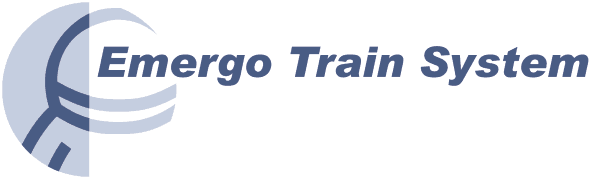 ETS material kan beställas som set eller anpassas vad gäller innehåll till vad ni önskar. Efter att ha fått er beställning kommer en orderbekräftelse skickas till er via e-mail.Priser exklusive moms.
På sidan 3 finns beskrivning av tillgängliga ETS set. 
                     Ordernummer: 
           (fylls i av Emergo Train System)


Beställning färdigt setTotaltVänligen fortsätt på nästa sida >>>Beställning – informationLeveransadressFakturaadressSkicka er beställning via post/e-mail till:KMC – Katastrofmedicinskt centrumEmergo Train SystemUniversitetssjukhuset581 85  LinköpingTelefon: 	010-103 7490	E-mail: johan.hornwall@regionostergotland.se  Web:   www.emergotrain.com 1) Tillgängliga ETS set: Basic set, Hospital set, Small set, In-hospital patient set, Up-date set, Burn set, Burn victim bank, Military Victim bank, Surge capacity set (Sweden only), Decontamination at Hospital set, PS grundsats, PS refreshersats, Samverkan set2) Tillgängliga versioner av ETS set: Basic set ver 2, Hospital set ver 2, Hospital set ver 3, In-hospital patient set ver 3, Small set ver 2, 
Up-date set ver 2, Burn set ver 3, Burn victim bank ver 3, Military victim bank ver 3, 
Surge capacity set ver 3, Decontamination at Hospital set ver 33) ETS färdiga set finns i följande språk:Basic set version 2 – 		English, Svenska, Dutch, Japanese, Italian, SpanishSjukhus set version 2 – 		English, Svenska, Dutch, Japanese, Italian, Spanish, 
PortugueseHospital set version 3 – 		English, Dutch (svenska versionen är Surge capacity set)In-hospital patient set version 3 – 		English, Svenska, DutchSmall set version 2 – 		English, PortugueseUp-date set version 2 – 		JapaneseBurn set version 3 – 		English, SvenskaBurn victim bank version 3 – 		English, SvenskaMilitary victim bank version 3 – 		EnglishSurge capacity set version 3 - 		Svenska	Sanering på sjukhus version 3 – 		English, Svenska, Dutch	Krisstöd och samordning version 3 – 	English, Svenska, Dutch	PS grundsats	 	Svenska	PS refreshersats	 	Svenska	Samverkan set	 	Svenska	Figurant kort – 50 set	 	Svenska, English	Figurant kort – 100 set	 	Svenska, English	Artikel1Version2Språk3AntalPris/set (SEK)Totalt (SEK)Artikel1Version2Språk3AntalPris/set (SEK)Totalt (SEK)Artikel1Version2Språk3AntalPris/set (SEK)Totalt (SEK)Artikel1Version2Språk3AntalPris/set (SEK)Totalt (SEK)Artikel1Version2Språk3AntalPris/set (SEK)Totalt (SEK)Vänligen fyll i totala ordervärdet (exkl moms)Total (SEK)BeställningsdatumKundnnummer (alt namn på certifierad ETS instruktör som ska använda materialet)NamnNamnEr referensAdressAdressAdressAdressAdressAdressAdressAdressAdressPostnummerStadStadLandLandLandTelefonnummerTelefonnummerMobiltelefonnummerE-post adressE-post adressE-post adressNamnNamnEr referensAdressAdressAdressAdressAdressAdressAdressAdressAdressPostnummerStadStadLandLandLandTelefonnummerTelefonnummerMobiltelefonnummerE-post adressE-post adressE-post adressOrganisationsnummerOrganisationsnummerOrganisationsnummer